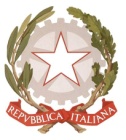 MINISTERO DELL’ ISTRUZIONE DELL’UNIVERSITA’ E DELLA RICERCAUFFICIO SCOLASTICO REGIONALE PER IL LAZIO LICEO SCIENTIFICO STATALE“TALETE”00195 ROMA - Via Camozzi, 2 - Tel. 06121124305 - Fax 0667663879 - Distretto 25  RMPS48000T - e mail: rmps48000t@istruzione.it - www.liceotalete.it									Roma, 01/06/2020Intesa di scuolain attuazione del Protocollo di intesa nazionale del  19 maggio 2020  sottoscritto dal Ministero dell’Istruzione e dalle OO.SS. Settore Scuola e Area della Dirigenza per garantire il regolare svolgimento degli esami conclusivi di stato 2019/2020Considerata la necessità di tutelare la salute della comunità educante (dirigenti, docenti, personale A.T.A., studenti e genitori) durante lo svolgimento degli esami nel pieno rispetto del principio di precauzione;Visto il Protocollo d’intesa nazionale del 19 maggio 2020 sottoscritto dal MI e dalle OO.SS. Settore Scuola e Area della Dirigenza per garantire il regolare svolgimento degli esami conclusivi di stato 2019/2020;Visto il Documento tecnico scientifico per gli esami di Stato del CTS-Comitato Tecnico Scientifico, del 15 maggio 2020;Considerato l’art. 22 del CCNL del comparto “Istruzione e Ricerca” vigente;Tenuto conto degli esiti della consultazione del RSPP Arch. Cristina Maiolati, del medico competente dott.ssa Manuela Ciarrocca e del RLS;Si stipula la seguente intesa al fine di garantire il regolare svolgimento degli esami di Stato nel Liceo scientifico Talete di Roma, in osservanza delle misure precauzionali di contenimento e contrasto del rischio di epidemia di COVID-19, con particolare riferimento alla fornitura di dispositivi di sicurezza, igienizzazione e utilizzazione degli spazi, formazione del personale, intensificazione ed eventuale lavoro straordinario.PremessaLe misure di seguito adottate saranno oggetto di monitoraggio e, ai fini di eventuali ulteriori implementazioni, terranno conto dell’evoluzione della dinamica epidemiologica e delle indicazioni fornite dalle autorità competenti.Misure di pulizia, di igienizzazione e di prevenzioneI locali destinati all’effettuazione dell’Esame di Stato: Palestra, aula 103, Aula professori, Aula 13 “Massimo Gizzio”, Laboratorio di Scienze,  ivi compresi androne, corridoi bagni pianterreno e seminterrato, uffici di segreteria, Presidenza, saranno oggetto in via preliminare di una pulizia approfondita con detergente neutro di superfici. Nella pulizia approfondita verrà posta particolare attenzione alle superfici più toccate quali maniglie e barre delle porte, delle finestre, sedie e braccioli, tavoli/banchi/cattedre, interruttori della luce, corrimano, rubinetti dell’acqua, pulsanti dell’ascensore, distributori automatici di cibi e bevande, ecc. Per il giorno 13 giugno è previsto l’intervento di sanificazione nei predetti locali da parte di una ditta esterna.Al termine di ogni sessione di esame (mattutina/pomeridiana) verranno effettuate le quotidiane operazioni di pulizia assicurando misure specifiche di pulizia delle superfici e degli arredi/materiali scolastici utilizzati nell’espletamento della prova.Ai collaboratori scolastici che svolgeranno le operazioni di pulizia verranno forniti, oltre alle mascherine,  camici usa e getta, guanti di lattice e occhiali di protezione.Saranno resi disponibili prodotti igienizzanti (dispenser di soluzione idroalcolica) per i candidati e il personale della scuola, in più punti dell’edificio scolastico e in particolare per l’accesso ai locali destinati allo svolgimento della prova d’esame e nei bagni, per permettere l’igiene frequente delle mani.  A tutto il personale docente e ai Presidenti di Commissione sarà fornita quotidianamente una mascherina chirurgica,  che verrà sostituita ad ogni sessione di esame.Organizzazione dei locali scolastici e misure di prevenzione per lo svolgimento dell’esame2.1 Calendario delle proveAl fine di prevenire gli assembramenti di persone in attesa fuori dei locali scolastici e per consentire una presenza per il tempo minimo necessario viene predisposto un calendario delle prove con una scansione oraria che comporti la presenza di un candidato, e dell’eventuale accompagnatore,  per ognuna delle quattro commissioni ogni ora. 2.2 Locali destinati allo svolgimento delle proveI locali scolastici (sufficientemente ampi da consentire il distanziamento di seguito specificato e dotati di finestre per favorire il ricambio d’aria) da destinare allo svolgimento dell’esame sono i seguenti: aula M. Gizzio,Laboratorio di Scienze ed Aula Professori nel piano seminterrato; palestra e aula 103 al pianterreno. L’area antistante l’aula professori sarà separata, tramite nastri, da quella antistante l’aula M. Gizzio e il Laboratorio di scienze. Appositi avvisi segnaleranno il divieto di spostarsi tra le due aree.In detti locali l’assetto di banchi/tavoli e di posti a sedere destinati alla commissione dovrà garantire un distanziamento – anche in considerazione dello spazio di movimento – non inferiore a 2 metri; anche per il candidato dovrà essere assicurato un distanziamento non inferiore a 2 metri (compreso lo spazio di movimento) dal componente della commissione più vicino.Le stesse misure minime di distanziamento dovranno essere assicurate anche per l’eventuale accompagnatore, ivi compreso l’eventuale Dirigente tecnico in vigilanza.  La commissione assicurerà all’interno del locale di espletamento della prova la presenza di ogni materiale/sussidio didattico utile e/o necessario al candidato: in particolare, un video proiettore, con il quale mostrare presentazioni o altro materiale multimediale. 2.3 Entrate ed uscite, aree di sosta per i candidati in attesaTenendo conto delle caratteristiche strutturali dell’edificio scolastico e al fine di prevenire il rischio di interferenza tra i flussi in ingresso e in uscita viene individuata la seguente modalità organizzativa: Il personale ATA, i componenti le Commissioni collocate in Palestra/aula103 e in Aula Professori  e i relativi candidati entreranno dall’ingresso di via G. Camozzi, utilizzando il portone situato a sinistra guardando la facciata, ed usciranno dalla stessa parte, attraverso il portone situato a destra. I componenti le altre due Commissioni, assegnate all’Aula Massimo Gizzio e al Laboratorio di Scienze, e i relativi candidati entreranno ed usciranno dal portone di via Silvio Pellico, ed accederanno direttamente alle aule.I candidati saranno convocati scaglionati secondo un calendario prestabilito e comunicato alle famiglie oltre che pubblicato sul sito (v. 2.1).I candidati e i loro accompagnatori, che potranno entrare nell’Istituto  con non più di 15 minuti di anticipo sul previsto orario del colloquio, in attesa di essere chiamati sosteranno, a seconda della Commissione: a) nell’area all’aperto antistante l’aula Gizzio e il Laboratorio di Scienze b) nel cortile accanto alla scala di emergenza c)nell’androne.I percorsi di entrata e di uscita, come pure i percorsi interni, saranno segnalati opportunamente.2.4 Utilizzo dei bagniLa Commissione collocata in palestra/aula103 utilizzerà i bagni situati al pianterreno; la Commissione collocata in Aula professori utilizzerà i bagni situati al piano seminterrato accanto al Laboratorio di Informatica; le Commissioni collocate in Aula M. Gizzio e nel Laboratorio di Scienze utilizzeranno i bagni accanto al Laboratorio di Scienze, seguendo i percorsi opportunamente segnalati. I candidati e i loro accompagnatori useranno i bagni situati al primo piano.2.5 Ambiente dedicato all’accoglienza e all’isolamentoL’aula 101, situata al pianterreno, viene individuata quale ambiente dedicato all’accoglienza e isolamento di eventuali soggetti (candidati, componenti della commissione, altro personale scolastico) che dovessero manifestare una sintomatologia respiratoria e febbre. In tale evenienza il soggetto verrà immediatamente invitato a recarsi nel predetto locale in attesa dell’arrivo dell’assistenza necessaria attivata secondo le indicazioni dell’autorità sanitaria locale. Verrà altresì dotato immediatamente di mascherina chirurgica qualora dotato di mascherina di comunità.2.6 Divieto di accedere ai locali della SegreteriaI locali della Segreteria saranno inaccessibili, durante lo svolgimento degli Esami,  ai docenti membri delle Commissioni, ai candidati e ai visitatori.  I rapporti tra la Commissione e la Segreteria e l’accesso alla documentazione eventualmente necessaria saranno possibili tramite l’apposito sportello, ed in generale saranno regolamentati in modo da agevolare il lavoro delle Commissioni.2.7 Misure di igiene e di prevenzioneSarà fatto obbligo a chiunque entri a scuola di disinfettarsi le mani. Saranno messi a disposizione di tutti i presenti, all’ingresso e negli ambienti utilizzati per i colloqui, dispenser di soluzione disinfettante contrassegnati dal cartello che ne sancisca l’obbligo di utilizzo.Sarà obbligatoria per tutti la compilazione dell’autocertificazione fornita all’ingresso dal personale della scuola. Sarà  obbligatorio l’uso di mascherine per tutti gli occupanti; commissione, collaboratori, candidati, accompagnatori, personale ATA ecc. Sarà  garantita la fornitura di mascherine per la commissione o per chiunque ne sia eventualmente privo. La commissione riceverà una nuova mascherina all’inizio di ogni sessione (mattutina, pomeridiana). I candidati potranno togliere la mascherina durante il colloquio mantenendo la distanza di sicurezza.I candidati e gli accompagnatori dovranno attenersi agli orari indicati e alle indicazioni ricevute e presenti in cartellonistica, rispettando sempre la distanza di sicurezza.2.8 Vigilanza sull’applicazione delle misure di igiene e prevenzioneI collaboratori scolastici e tutto il personale vigileranno affinché siano evitati assembramenti, sia negli spazi interni che esterni (scale ingresso principale via Camozzi, cortile della scuola, viale di accesso via Pellico, spazio esterno antistante l’aula M. Gizzio e il Laboratorio di Scienze).Si vigilerà affinchè non si verifichino interferenze con personale tecnico eventualmente incaricato dall’Ente proprietario di eseguire lavori indifferibili, con i genitori di studenti che hanno necessità di chiedere informazioni in Portineria o di rivolgersi alla Segreteria, con chiunque altro sia presente nell’istituto per giustificato motivo.Il personale ATA verificherà che tutti provvedano all’igienizzazione delle mani, che sia sempre disponibile il liquido igienizzante e che vengano utilizzati i percorsi e i servizi igienici previsti.2.9 DivietiNon sarà possibile utilizzare i distributori automatici. Gli studenti e il personale che lo ritengano necessario dovranno provvedersi anticipatamente di snack e/o bevande.Le porte dovranno essere tenute il più possibile aperte, sia quelle interne sia quelle verso l’esterno.Sarà vietato l’utilizzo dei ventilatori, mentre i condizionatori possono essere utilizzati se verrà effettuata la manutenzione prescritta dalla normativa.2.10 Vigilanza sanitaria Eventuali figure a maggiore rischio o con comorbilità saranno precedentemente individuate dal Medico Competente o dalla ASL preposta.Al fine di vigilare su eventuali sintomatologie COVID-19 che si dovessero manifestare nella sede d’esame, verranno attivati i protocolli sanitari previsti dalla normativa vigente attraverso la presenza fisica del personale della Croce Rossa in attuazione di quanto previsto dalla Convenzione MI-CRI e dai piani d’intervento regionali.Informazione e formazione  Delle misure di prevenzione e protezione di cui al presente documento, il Dirigente Scolastico assicurerà adeguata comunicazione alle famiglie, agli studenti, ai componenti la commissione, ai lavoratori della scuola da realizzare con le seguenti modalità: attraverso  circolari ed avvisi sul sito dell’Istituto, circolari cartacee, avvisi cartacei affissi agli ingressi e in tutti i locali utilizzati, mail.Su proposta del DS, d’intesa con il medico competente, il RSPP e il RLS, verranno promosse attività di formazione in grado di coinvolgere tutto il personale interessato in modalità online, sull’uso dei DPI e sui contenuti del Documento tecnico scientifico. Inoltre ci si potrà avvalere anche del supporto per la formazione previsto dalla convenzione con la Croce Rossa e dai piani d’intervento regionale. Le attività di formazione si svolgeranno secondo le seguenti modalità: videoconferenza.Compensi per intensificazione e prestazioni aggiuntive. A tutto il personale Ata in servizio nel periodo di effettuazione delle prove di esame ed impegnato a vario titolo a supporto delle stesse, è riconosciuto un compenso forfettario connesso all’intensificazione della prestazione nel contesto straordinario in cui si effettuano,  con importo che sarà comunicato successivamente dal M.I. .Inoltre, al personale a cui è richiesto di prestare ore aggiuntive rispetto all’orario ordinario obbligatorio, le stesse verranno retribuite. Per i compensi saranno utilizzate le specifiche risorse stanziate dal MI come stabilito nel Protocollo d’Intesa nazionale.Sottoscritto il 1/6/2020Per la parte pubblicaFIRMATOIl Dirigente Scolastico Alberto Cataneo                                           
La Rsu
Prof. Angelica Lidia Anna RussiProf. Riccardo Benini    Ass.te Amm.vo Emilia Biamonte				         
e le OO.SS. rappresentative nel comparto istruzione e ricercaFLC CGIL 	    Prof. Flavio ComandiniSNALS CONFSAL    Prof.ssa Maddalena Marzuoccolo